БАШҠОРТОСТАН РЕСПУБЛИКАҺЫ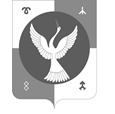 ЕЙӘНСУРА РАЙОНЫМУНИЦИПАЛЬ РАЙОНЫНЫҢАБЗАН АУЫЛ СОВЕТЫАУЫЛ БИЛӘМӘҺЕ СОВЕТЫСОВЕТ СЕЛЬСКОГО ПОСЕЛЕНИЯ АБЗАНОВСКИЙ СЕЛЬСОВЕТ МУНИЦИПАЛЬНОГО РАЙОНАЗИАНЧУРИНСКИЙ РАЙОНРЕСПУБЛИКИ БАШКОРТОСТАН    ҠАРАР                                                                                                        РЕШЕНИЕ   15 март   2022 й.	                 №     26/6                              15 марта   2022 г.      В соответствии с Бюджетным кодексом РФ, Федеральными законами от 25.05.2020 г. №155-ФЗ, от 28.06.2021 г. № 228-ФЗ от 01.07.2021 г. № 244-ФЗ, от 29.11.2021 № 384-ФЗ,  протестом прокуратуры Зианчуринского района, Совет сельского поселения Абзановский сельсовет муниципального района Зианчуринский район Республики БашкортостанРЕШИЛ: 1. Внести изменения в решение Совета сельского поселения Абзановский сельсовет муниципального района Зианчуринский район РБ от 20.03.2014 № 30/6«Об утверждении Положения о бюджетном процессе в сельском поселении Абзановский сельсовет муниципального района Зианчуринский район Республики Башкортостан», (далее - Положение)Часть 1 статьи 14 Положения изложить в следующей редакции:«Субсидии юридическим лицам (за исключением субсидий государственным (муниципальным) учреждениям), индивидуальным предпринимателям, а также физическим лицам - производителям товаров, работ, услуг предоставляются на безвозмездной и безвозвратной основе в целях возмещения недополученных доходов и (или) финансового обеспечения (возмещения) затрат в связи с производством (реализацией) товаров (за исключением подакцизных товаров, кроме автомобилей легковых и мотоциклов, алкогольной продукции, предназначенной для экспортных поставок, винограда, винодельческой продукции, произведенной из указанного винограда: вин, игристых вин (шампанских), ликерных вин с защищенным географическим указанием, с защищенным наименованием места происхождения (специальных вин), виноматериалов, если иное не предусмотрено нормативными правовыми актами Правительства Российской Федерации), выполнением работ, оказанием услуг»Часть 3 статьи 14 Положения изложить в следующей редакции: «Муниципальные правовые акты сельского поселения Абзановский сельсовет, регулирующие предоставление субсидий юридическим лицам (за исключением субсидий муниципальным учреждениям), индивидуальным предпринимателям, а также физическим лицам - производителям товаров, работ, услуг, должны соответствовать общим требованиям, установленным Правительством Российской Федерации, и определят1) категории и (или) критерии отбора юридических лиц (за исключением государственных (муниципальных) учреждений), индивидуальных предпринимателей, физических лиц - производителей товаров, работ, услуг, имеющих право на получение субсидий;2) цели, условия и порядок предоставления субсидий, а также результаты их предоставления;3) порядок возврата субсидий в соответствующий бюджет в случае нарушения условий, установленных при их предоставлении;4) случаи и порядок возврата в текущем финансовом году получателем субсидий остатков субсидий, предоставленных в целях финансового обеспечения затрат в связи с производством (реализацией) товаров, выполнением работ, оказанием услуг, не использованных в отчетном финансовом году (за исключением субсидий, предоставленных в пределах суммы, необходимой для оплаты денежных обязательств получателя субсидии, источником финансового обеспечения которых являются указанные субсидии);5) положения об осуществлении в отношении получателей субсидий и лиц, указанных в пункте 5 статьи 78 БК РФ, проверок главным распорядителем (распорядителем) бюджетных средств, предоставляющим субсидии, соблюдения ими порядка и условий предоставления субсидий, в том числе в части достижения результатов их предоставления, а также проверок органами государственного (муниципального) финансового контроля в соответствии со статьями 268.1 и 269.2 настоящего Кодекса.Статью 15 Положения дополнить абзацем  следующего содержания:  «В бюджете поселения могут предусматриваться субсидии бюджетным и автономным учреждениям на финансовое обеспечение выполнения ими муниципального задания, рассчитанные с учетом нормативных затрат на оказание ими муниципальных услуг физическим и юридическим лицам и нормативных затрат на содержание муниципального имущества. Из бюджета поселения могут предоставляться субсидии бюджетным и автономным учреждениям на иные цели, в том числе в рамках исполнения государственного (муниципального) социального заказа на оказание государственных (муниципальных) услуг в социальной сфере	2. Настоящее решение вступает в силу со дня его принятия.   Глава                                                                                                  Н.Х.БикбулатовО внесении изменений в Решение Совета сельского поселения   Абзановский сельсовет  от 20.03.2014 № 30/6 «Об утверждении Положения о бюджетном процессе в сельском поселении Абзановский сельсовет муниципального района Зианчуринский район Республики Башкортостан»